GUIA DE TRABAJO SEMANA 23 al 27 DE MARZO 2020
SEPTIMOS AÑOS
UNIDAD I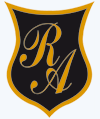 Nombres_______________________________________________________   Apellidos_______________________________________________________Curso:  _____________               Fecha: ________/_________/__________Puntaje. Ideal: _____ puntos  7,0Puntaje. Mínimo:___   puntos: 4,0Porcentaje de exigencia: 60%Puntaje real: ___________   OBJETIVO(S) DE APRENDIZAJE: OA 3 Analizar narraciones leídas para enriquecer su comprensión, considerando, cuando sea pertinente:Él o los conflictos de la historia.El papel que juega cada personaje en el conflicto y cómo sus acciones afectan a otros personajes.El efecto de ciertas acciones en el desarrollo de la historia.Cuando habla el narrador y cuando hablan los personajes.La disposición temporal de los hechos.Elementos en común con otros textos leídos en el año OBJETIVO(S) DE APRENDIZAJE: OA 3 Analizar narraciones leídas para enriquecer su comprensión, considerando, cuando sea pertinente:Él o los conflictos de la historia.El papel que juega cada personaje en el conflicto y cómo sus acciones afectan a otros personajes.El efecto de ciertas acciones en el desarrollo de la historia.Cuando habla el narrador y cuando hablan los personajes.La disposición temporal de los hechos.Elementos en común con otros textos leídos en el año